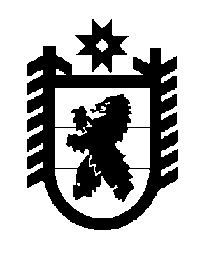 Российская Федерация Республика Карелия    ПРАВИТЕЛЬСТВО РЕСПУБЛИКИ КАРЕЛИЯПОСТАНОВЛЕНИЕот  11 мая 2016 года № 168-Пг. Петрозаводск О внесении изменений в постановление ПравительстваРеспублики Карелия от 11 февраля 2011 года № 30-ППравительство Республики Карелия п о с т а н о в л я е т:1. Внести в Порядок и условия командирования Главы Республики Карелия и лиц, замещающих отдельные государственные должности Республики Карелия, утвержденные постановлением Правительства Республики Карелия от 11 февраля 2011 года № 30-П «О Порядке и условиях командирования Главы Республики Карелия и лиц, замещающих отдельные государственные должности Республики Карелия» (Собрание законодательства Республики Карелия, 2011, № 2, ст. 159; № 9, ст. 1446; 2012, № 12, ст. 2224; 2013, № 3, ст. 446; 2015, № 2, ст. 222; Официальный интернет-портал правовой информации (www.pravo.gov.ru), 24 декабря 
2015 года, № 1000201512240003), следующие изменения:в пункте 4: в абзаце первом слова «первого заместителя Главы Республики Карелия, заместителей Главы Республики Карелия» заменить словами «Первого заместителя Главы Республики Карелия – Премьер-министра Правительства Республики Карелия, заместителей Главы Республики Карелия, членов Правительства Республики Карелия – заместителей Премьер-министра Правительства Республики Карелия, члена Правительства Республики Карелия – Представителя Главы Республики Карелия в Законодательном Собрании Республики Карелия, члена Правительства Республики Карелия – Постоянного представителя Республики Карелия при Президенте Российской Федерации»;абзац четвертый изложить в следующей редакции:«Первого заместителя Главы Республики Карелия – Премьер-министра Правительства Республики Карелия, заместителей Главы Республики Карелия, членов Правительства Республики Карелия – заместителей Премьер-министра Правительства Республики Карелия, члена Правительства Республики Карелия – Представителя Главы Республики Карелия в Законодательном Собрании Республики Карелия, члена Правительства Республики Карелия – Постоянного представителя Республики Карелия при Президенте Российской Федерации, осуществляются Администрацией;».2. Действие настоящего постановления распространяется на правоотношения, возникшие с 11 апреля 2016 года.           Глава Республики  Карелия                       			      	        А.П. Худилайнен